Nom 								Date 								Sciences naturelles 10Créer un jeu de révision de la 9e annéeVous allez concevoir un jeu de révision qui incorpore tous les concepts de l’unité de la chimie de la 9e année.Les concepts qui devraient être inclus,Les substances puresLes propriétés physiques quantitative versus qualitativesLa masse, la charge, et l’emplacement des particules subatomiquesLes détails du tableau périodiqueGroupe versus périodeDes motifs du tableau périodiqueMétaux, non-métaux, et métalloïdesComment dessiner les modèles de Bohr des atomes et des ionsLes ionsLes métaux multivalentsLes ions polyatomiquesL’identification des composés ioniques et les composés covalentsComment dessiner des composés ioniquesComment dessiner des composés covalentsLes équations chimiquesDes composés « normaux »Des composés avec des métaux multivalentsDes composés avec des ions polyatomiquesLes noms chimiquesDes composés « normaux »Des composés avec des métaux multivalentsDes composés avec des ions polyatomiquesDes formats possiblesJeu de sociétéKahootMot croiséZut!Jeu impliquant de l’activité physique, comme un relaisUn autre format approuvé par l’instructeurÉvaluationGardez cette feuille, l’instructeur l’utilisera pour évaluer le produit final.Marche à suivre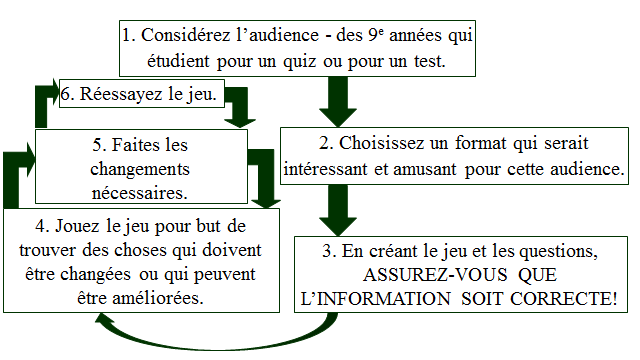 CritèresSatisfaits ou non-satisfaitTous les concepts nécessaires sont inclusLes concepts inclus sont adressés de façon correcte et détailléeL’audience est considérée et le jeu est facile à comprendre et à jouer pour tout le mondeUn français de qualité